Novena in onore di San FrancescoIntercessioni ai vespri:Sorelle, preghiamo Dio nostro Padre, che per l’intercessione dei Serafico Padre san Francesco, ci guidi tutti alla santità. Diciamo insieme: Ti preghiamo, ascoltaci, o Signore.Tu ci hai chiamati a vivere seconde la forma del santo vangelo, seguendo l'esempio di Francesco d'Assisi,fa' che sappiamo realizzare in piena armonia l'ideale di contemplazione e di evangelizzazione del serafico Padre.In san Francesco d'Assisi ci hai insegnato a vivere in perfetta letizia,fa' che quanti seguono la sua forma di vita siano nella chiesa e nel mondo portatori della tua gioia.Hai insegnato ai discepoli a pregare e li hai invitati a ritirarsi con te,dona a tutti i francescani di riscoprire la vitalità della contemplazione e di rinnovarsi nello spirito della santa orazione.Ti sei fatto povero e hai proclamato con forza: "Beati voi, poveri",ravviva in quanti seguono la forma di vita di Francesco d’Assisi l’ideale della povertà evangelica.Ogni giorno ti fai pane di vita per la nostra comunione con te e con i fratelli,fa' che le nostre fraternità, nutrite dall'Eucaristia, siano segno di unità e di pace.Ci richiami continuamente a conversione e penitenza,fa' che noi, seguendo l'esempio del padre san Francesco, convertiamo sempre più a te il nostro cuore.Padre NostroPreghiere a san FrancescoO serafico patriarca san Francesco, che con l'esercizio più perfetto di tutte le virtù divenisti vero ritratto di Gesù Cristo, ottieni a noi la grazia di imitare i tuoi esempi e di portare sempre impressa nel cuore la passione del nostro amabile Redentore.Gloria...O patriarca dei poveri, Francesco, moltiplica con le tue preghiere il numero dei tuoi seguaci e benedicili come un giorno benedicesti i tuoi primi compagni con le mani incrociate e afflitto da cecità come Giacobbe morente.Gloria...Salve, padre santo, splendore della patria, esempio dei Minori, specchio di virtù, via alla giustizia, regola di santità: dal pellegrinaggio della vita terrena guidaci al regno dei cieli.Gloria...ResponsorioFrancesco povero e umile entra ricco nel cielo – È onorato con inni celestiSe non si dicono le litanie si conclude con la preghiera:Preghiamo:O Dio, rendici puri di cuore e poveri nello spirito, perché, a imitazione di san Francesco, aderiamo sempre più a Cristo e diveniamo veri tuoi figli in lui; vivifica la nostra fede con le opere e con l'amore. Per Cristo nostro Signore. Amen.Litanie in onore di san FrancescoSignore, pietà	Signore, pietàCristo, pietà	Cristo, pietàSignore, pietà 	Signore, pietàCristo, ascoltaci 	Cristo, ascoltaciCristo, esaudiscici 	Cristo, esaudisciciSanta Maria, patrona dei francescani	prega per noiSan Francesco, serafino d'amore	“Patriarca dei poveri	“Servo dell'Altissimo	“Araldo del gran Re	“Amico di Cristo	“Immagine del crocifisso	“Figlio della grazia	“Intrepido soldato di Cristo	“Padre pietoso	“Fratello di tutte le creature 	“Uomo di Dio 	“Orma del Creatore 	“Insignito dei segni della passione 	“Devoto della Vergine Immacolata 	“Ministro del vangelo 	“Discepolo di Cristo 	“Amante dell'altissima povertà 	“Macerato dalla penitenza 	“Lieto nelle tribolazioni 	“Vero obbediente 	“Disprezzatore dei beni terreni 	“Assetato dei beni celesti 	“Angelo della vera pace 	“Divorato dalla fiamma dell'amore divino 	“Splendore della santità 	“Avido della sapienza 	“Specchio di virtù 	“Cantore e adoratore di Dio 	“Pieno di tenerezza per i poveri -e i malati 	“Colonna della Chiesa 	“Gloria dell'Ordine francescano 	“Patrono d'Italia 	“Agnello di Dio, che porti il peccato del mondoperdonaci, o Signore Agnello di Dio, che porti il peccato del mondoascoltaci, o Signore Agnello di Dio, che porti il peccato del mondoabbi pietà di noiResponsorioPrega per noi beato Francesco- e saremo degni delle promesse di CristoPreghiamo: O Dio, che hai chiamato san Francesco d'Assisi a cercare con tutte le forze il regno dei cieli nella via della perfetta carità, concedi anche a noi, che confidiamo nella sua intercessione, di progredire in cristiana letizia nel cammino del tuo amore. Per Cristo nostro Signore. Amen.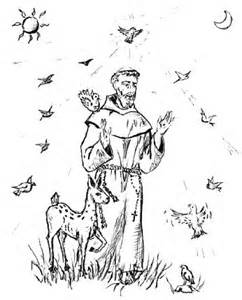 